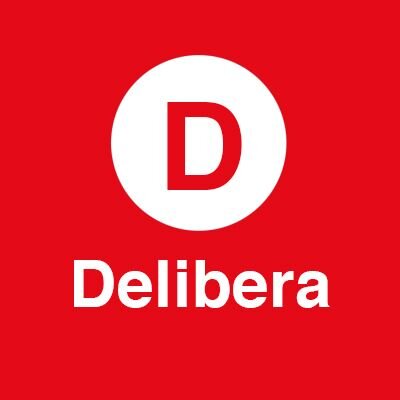 Proyecto Mi TierraYo Manuel José Ossandón Irarrázabal, Honorable Senador de laRepública de Chile, apoyo la propuesta de ley “Mi Tierra” del Colegio ArriaránBarros de Puerto Montt Región de Los Lagos.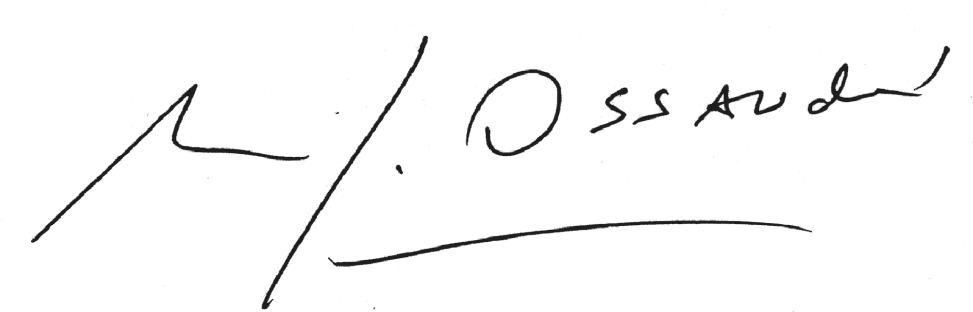                            Manuel José Ossandón I.                                    SenadorValparaíso, 31 de agosto de 2016.